 Nr sprawy: Znak: RZp.271.1.6.2019SPECYFIKACJA ISTOTNYCH  WARUNKÓW  ZAMÓWIENIA(siwz - na podst. art. 36 ustawy z dnia 29.1.2004r. Prawo zamówień publicznych /uPzp – tekst jedn. Dz. U z  201 r., poz. 1843)na wykonanie robót budowlanych polegających na zmianie sposobu użytkowania budynku kotłowni na klub „SENIOR + „ na terenie działki nr 478/25 w Gniewkowie – ETAP I I. NAZWA ORAZ ADRES ZAMAWIAJĄCEGO: Nazwa zamawiającego 		Gmina GniewkowoAdres zamawiającego 		ul. 17 Stycznia 11Kod Miejscowość 		88-140 GniewkowoTelefon: 		52/ 354 30 08  Faks: 		52/ 354 30 37adres strony internetowej 		www.gniewkowo.bipgmina.pladres poczty elektronicznej 		zamówienia@gniewkowo.com.plGodziny urzędowania:              - poniedziałek, środa, czwartek od godz. 7:00 do godz. 15:00                                                  - wtorek od godz. 8:00 do godz. 17:00                                                  - piątek od godz. 7:00 do godz. 14:00II.TRYB UDZIELENIA ZAMÓWIENIA: Niniejsze postępowanie prowadzone jest w trybie przetargu nieograniczonego na podstawie art. 39 i nast. uPzp. W zakresie nieuregulowanym niniejszą siwz, zastosowanie mają przepisy uPzp oraz Kodeksu Cywilnego.  Wartość zamówienia nie przekracza równowartość kwoty określonej w przepisach wykonawczych wydanych na podstawie art. 11 ust. 8 uPzp. W przedmiotowym postępowaniu zostanie zastosowana procedura wynikająca z art. 24aa uPzp (tzw. procedura odwrócona)Projekt jest współfinansowany ze środków Województwa Kujawsko-Pomorskiego w ramach Programu Wieloletniego „SENIOR +” na lata 2015-2020.III. OPIS PRZEDMIOTU ZAMÓWIENIA:Roboty budowlane polegające na zmianie sposobu użytkowania budynku kotłowni na klub „SENIOR + „ na terenie działki nr 478/25 w Gniewkowie - ETAP I – zgodnie z Dokumentacją projektową, Specyfikacjami technicznymi wykonania i odbioru robót budowlanych oraz przedmiarami robót.Roboty budowlane będące przedmiotem zamówienia jak wyżej należy wykonać zgodnie z: dokumentacją projektową, decyzjami administracyjnymi, specyfikacjami technicznymi wykonania i odbioru robót budowlanych, przedmiarami robót, obowiązującymi przepisami, w tym w szczególności z przepisami ustawy z dnia 7 lipca 1994r. Prawo budowlane (Dz.U.2019.1186 j.t. z późn. zm.) oraz zasadami wiedzy technicznej.Udostępniona dokumentacja projektowa i specyfikacja techniczna wykonania i odbioru robót obejmuje cały zakres zadania (które podzielone zostało na 2 odrębne etapy) natomiast Przedmiar robót budowlanych szczegółowo określa (Etap I) przedmiot ww. zamówienia.  Jeżeli udostępniona dokumentacja wskazywałaby w odniesieniu do materiałów lub urządzeń lub rozwiązań znaki towarowe, patenty lub pochodzenie, to zgodnie z uPzp Zamawiający dopuszcza zaoferowanie materiałów/urządzeń/rozwiązań równoważnych. Materiały lub urządzenia pochodzące od konkretnego producenta określają minimalne parametry jakościowe i cechy użytkowe, jakim muszą odpowiadać materiały lub urządzenia proponowane przez Wykonawcę, aby zostały spełnione wymagania stawiane przez Zamawiającego i stanowią jedynie wzorzec, przykład jakościowy przedmiotu zamówienia, a to oznacza, że Zamawiający dopuszcza produkty o parametrach jakościowych i cechach użytkowych (równoważnych), tj. nie gorszych niż parametry wskazanego produktu, materiału, urządzenia, elementu, rozwiązania i uzna każdy produkt o wskazanych lub lepszych parametrach.Nazwa i kod określone we Wspólnym Słowniku Zamówień (CPV):Zamawiający nie dopuszcza składnia ofert częściowych. Zamawiający nie dopuszcza składania ofert wariantowych. Zamawiający przewiduje udzielenie zamówień, o których mowa w art. 67 ust.1 pkt 6   uPzp. Ewentualne zamówienia podobne będą obejmowały zwiększony zakres robót/ prac zgodnych z przedmiotem zamówienia.   Zamawiający dopuszcza możliwość powierzenia realizacji przedmiotu zamówienia podwykonawcom. Powierzenie wykonania części zamówienia podwykonawcom nie zwalnia wykonawcy z odpowiedzialności za należyte wykonanie tego zamówienia. Zamawiający żąda wskazana części zamówienia, których wykonanie Wykonawca zamierza powierzyć podwykonawcy i podania przez Wykonawcę nazw (firm) podwykonawców. Pozostałe wymagania dotyczące podwykonawstwa zostały określone we wzorze umowy stanowiącym załącznik do siwz.Wymagania Zamawiającego dotyczące zatrudniania osób na umowę o pracę.Zamawiający wymaga zatrudnienia przez wykonawcę lub podwykonawcę na podstawie umowy o pracę osób wszędzie tam, gdzie wykonywanie czynności wynikających z siwz w tym z opisu przedmiotu zamówienia, niezbędnych do wykonania przedmiotu zamówienia, polega na wykonywaniu pracy w sposób określony w art. 22 §1 ustawy z dnia 26 czerwca 1976r. – Kodeks pracy (dalej KP, tekst jedn. Dz. U. z 2019 r., poz. 1040 ze zm.). Przedmiotowy wymóg dotyczy zwłaszcza osób wykonujących czynności związane z wykonaniem robót:demontażowych i rozbiórkowych, posadzkarskich, tynkarskich ślusarskich, stolarskich, montażowo- instalacyjnych (elektrycznych, wod.-kan., c.o,. wentylacyjna),malarskie, murarskie, montażowe, wykończeniowe.     Wykonawca jest zobowiązany zawrzeć w każdej umowie o podwykonawstwo stosowne zapisy zobowiązujące podwykonawców do zatrudnienia na umowę o pracę wszystkich osób, które wykonują prace w sposób określony w art. 22 §1 KP. dokumentowanie zatrudnienia osób wykonujących wskazane w ppkt 1) czynności polegać będzie na:na etapie składania ofert - Wykonawca składa oświadczenie w formularzu ofertowym,na etapie realizacji umowy – w terminie 7 dni od daty zawarcia umowy wykonawca złoży oświadczenie o ilości osób zatrudnionych przez wykonawcę lub podwykonawcę do wykonania poszczególnych czynności określonych w pkt. III.10 ppkt. 1) siwz.  W razie zaistnienia potrzeby (nie później niż na 5 dni przed przystąpieniem do realizacji danych czynności określonych w pkt III.10 ppkt 1) siwz) ww. oświadczenie będzie podlegać modyfikacji/aktualizacji w zakresie ilości zatrudnionych osób do wykonania przedmiotowych czynności. Zamawiający na każdym etapie realizacji zamówienia zastrzega możliwość żądania przedłożenia:I) wykazu osób zatrudnionych na umowę o pracę przez wykonawcę lub podwykonawcę wykonujących czynności wskazane w pkt. III.10 ppkt 1) siwz wraz ze wskazaniem rodzaju umowy o pracę, wymiaru czasu pracy i określeniu czynności wykonywanych przez poszczególne osoby,II) druków RCA dot. każdego pracownika (zanonimizowane – zawierające tylko imię, nazwisko pracownika wymiar czasu pracy i kod tytułu ubezpieczenia),III) zanonimizowanych umów o pracę (zanonimizowane – zawierające tylko nazwę pracodawcy, imię i nazwisko pracownika wymiar czasu pracy).3) uprawnienia Zamawiającego odnośnie kontroli spełniania przez wykonawcę wymagań, o których mowa w art. 29 ust. 3 uPzp oraz sankcje z tytułu niespełniania tych wymagań zawarte są we wzorze umowy, stanowiącym załącznik do siwz. Zamawiający nie określa wymagań, o których mowa w art. 29 ust 4 uPzp.IV. TERMIN WYKONANIA ZAMÓWIENIA:                          Termin realizacji zamówienia: do 26.11.2019 r. z dopuszczeniem zmiany ww. terminów, z uwagi na wystąpienie:kolizji z niezinwentaryzowanym uzbrojeniem podziemnym,znalezisk skutkujących koniecznością wstrzymania robót, innych okoliczności, których nie można było przewidzieć w chwili zawarcia umowy.W związku z jak wyżej Wykonawca zobowiązany jest do złożenia przed upływem terminu umownego stosownego wniosku o jego zmianę, przedstawiając okoliczności faktyczne uzasadniające zmianę terminu umownego. V. WARUNKI UDZIAŁU W POSTĘPOWANIU 1.   O udzielenie zamówienia mogą ubiegać się Wykonawcy, którzy: nie podlegają wykluczeniu,spełniają warunki udziału w postępowaniu, określone przez Zamawiającego w siwz i ogłoszeniu o zamówieniu. Zamawiający, w oparciu o art. 22 ust. 1 b uPzp, wymaga wykazania  spełniania następujących warunków udziału w postępowaniu, dotyczących zdolności technicznej lub zawodowej: Wykonawca, składający ofertę musi wykazać, że posiada doświadczenie w postaci wykonania: co najmniej jednego zamówienia o wartości min. 80.000,00 zł brutto polegającego na budowie/rozbudowie/przebudowie obiektu lub budynku.  Przedmiotowe zamówienie winno zostać ukończone w okresie 5 lat przed upływem terminu składania ofert.Wykonawca, składający ofertę musi wykazać, że dysponuje osobami zdolnymi do nadzoru nad wykonaniem zamówienia, które będą uczestniczyć w wykonywaniu zamówienia, posiadającymi uprawnienia budowlane do kierowania robotami budowlanymi  w specjalności:konstrukcyjno- budowlanej (bez ograniczeń),instalacyjnej w zakresie sieci, instalacji i urządzeń cieplnych, wentylacyjnych, wodociągowych i kanalizacyjnych, instalacyjnej w zakresie sieci, instalacji i urządzeń: elektrycznych i elektroenergetycznych.Osoby wymienione w pkt V.2. a,b,c siwz powinny posiadać uprawnienia budowlane zgodnie z ustawą   dnia 7 lipca 1994 r. Prawo budowlane (dalej uPb, tekst jedn. Dz. U. z 2019r. poz. 1186 ze zm) oraz rozporządzeniem Ministra Inwestycji i Rozwoju z dnia 29 kwietnia 2019r. w sprawie przygotowania zawodowego do wykonywania samodzielnych funkcji technicznych w budownictwie (Dz. U. z 2019 r. poz. 831) lub odpowiadające im ważne uprawnienia budowlane, które zostały wydane na podstawie wcześniej obowiązujących przepisów. W przypadku wykonawców zagranicznych dopuszcza się kwalifikacje równoważne do w/w, zdobyte w innych państwach, na zasadach określonych w art. 12a uPb.Zamawiający wykluczy z postępowania o udzielenie zamówienia publicznego Wykonawcę, który nie wykaże, że spełnia warunki udziału w postępowaniu.Zamawiający może, na każdym etapie postępowania uznać, że wykonawca nie posiada wymaganych zdolności, jeżeli zaangażowanie zasobów technicznych lub zawodowych wykonawcy w inne przedsięwzięcia gospodarcze wykonawcy może mieć negatywny wpływ na realizację zamówienia. Wykonawcy mogą wspólnie ubiegać się o udzielenie zamówienia, na zasadach określonych w art. 23 uPzp. Wykonawca w celu potwierdzenia spełniania warunków udziału w postępowaniu może, zgodnie z art. 22a uPzp, w stosownych sytuacjach oraz w odniesieniu do konkretnego zamówienia, lub jego części polegać na zdolnościach technicznych lub zawodowych innych podmiotów niezależnie od charakteru prawnego łączącego go z nim stosunków.Zamawiający informuje, że „stosowna sytuacja, o której mowa w pkt. V.7 siwz może zaistnieć jedynie w przypadku, gdy:Wykonawca, który polega na zdolnościach lub sytuacji innych podmiotów udowodni Zamawiającemu, że realizując zamówienie, będzie dysponował niezbędnymi zasobami tych podmiotów, w szczególności przedstawiając zobowiązanie tych podmiotów do oddania mu do dyspozycji niezbędnych zasobów na potrzeby realizacji zamówienia , Zamawiający oceni czy udostępniane wykonawcy przez inne podmioty zdolności techniczne lub zawodowe lub ich sytuacja finansowa lub ekonomiczna, pozwalają na wykazanie przez wykonawcę spełniania warunków udziału w postępowaniu oraz zbada, czy nie zachodzą wobec tego podmiotu podstawy wykluczenia, o których mowa w art. 24 ust. 1 pkt 13–23 uPzp oraz w art. 24 ust. 5 pkt. 1 i 2 uPzp,w odniesieniu do warunku dotyczącego wykształcenia, kwalifikacji zawodowych lub doświadczenia, wykonawcy mogą polegać na zdolnościach innych podmiotów, jeśli podmioty te zrealizują roboty budowlane lub usługi, do realizacji których te zdolności są wymagane. Zamawiający może wykluczyć wykonawcę na każdym etapie postępowania o udzielenie zamówienia publicznego.VA. PODSTAWY WYKLUCZENIA, W TYM WYMIENIONE W ART. 24 UST.5 UPZP. O udzielenie zamówienia mogą ubiegać się wykonawcy, którzy:nie podlegają wykluczeniu z postępowania na podstawie art. 24 ust. 1 uPzp, nie podlegają wykluczeniu na podstawie okoliczności wskazanych w ogłoszeniu o zamówieniu i siwz, spośród okoliczności wymienionych w art. 24 ust. 5 uPzp. Zamawiający, na podstawie art. 24 ust. 5 uPzp, przewiduje wykluczenie wykonawcy:w stosunku do którego otwarto likwidację, w zatwierdzonym przez sąd układzie w postępowaniu restrukturyzacyjnym jest przewidziane zaspokojenie wierzycieli przez likwidację jego majątku lub sąd zarządził likwidację jego majątku w trybie art. 332 ust. 1 ustawy z dnia 15 maja 2015r. – Prawo restrukturyzacyjne (tekst jedn. Dz. U. z 2019r. poz. 243 ze zm.) lub którego upadłość ogłoszono, z wyjątkiem wykonawcy, który po ogłoszeniu upadłości zawarł układ zatwierdzony prawomocnym postanowieniem sądu, jeżeli układ nie przewiduje zaspokojenia wierzycieli przez likwidacje majątku upadłego, chyba, że sąd zarządził likwidację jego majątku w trybie art. 366 ust. 1 ustawy z dnia 28 lutego 2003r. –Prawo upadłościowe (tekst jedn. Dz. U. z 2019r. poz. 498), który w sposób zawiniony poważnie naruszył obowiązki zawodowe, co podważa jego uczciwość, w szczególności gdy wykonawca w wyniku zamierzonego działania lub rażącego niedbalstwa nie wykonał lub nienależycie wykonał zamówienie, co zamawiający jest w stanie wykazać za pomocą stosownych środków dowodowych.Wykonawca ma obowiązek wykazać, iż nie podlega wykluczeniu z postępowania.W przypadku gdy Wykonawca polega na zdolnościach technicznych lub zawodowych innych podmiotów, Zamawiający, z zastrzeżeniem ust. 24aa uPzp, zbada czy nie zachodzą wobec innych podmiotów podstawy wykluczenia, o których mowa w art. 24 ust. 1 pkt. 13-22 uPzp oraz podstawy wykluczenia przewidziane w art. 24 ust. 5 uPzp, które wskazane zostały przez Zamawiającego w ogłoszeniu o zamówieniu i w siwz. Wykonawcy, którzy należąc do tej samej grupy kapitałowej, w rozumieniu ustawy z dnia 16 lutego 2007 r. o ochronie konkurencji i konsumentów (tekst jedn. Dz. U. z 2019r. poz. 369 ze zm.), złożyli odrębne oferty podlegają wykluczeniu, chyba, że wykażą, że istniejące między nimi powiązania nie prowadzą do zachwiania uczciwej konkurencji w niniejszym postępowaniu udzielenie zamówienia. Zgodnie z art. 24 ust. 8 uPzp Wykonawca, który podlega wykluczeniu na postawie art. 24 ust. 1 pkt.13 i 14 oraz 16-20 lub art. 24 ust. 5 uPzp, może przedstawić dowody na to, że podjęte przez niego środki są wystarczające do wykazania jego rzetelności, w szczególności udowodnić naprawienie szkody wyrządzonej przestępstwem lub przestępstwem skarbowym, zadośćuczynienie pieniężne za doznaną krzywdę lub naprawienie szkody, wyczerpujące wyjaśnienie stanu faktycznego oraz współpracę z organami ścigania oraz podjęcie konkretnych środków technicznych, organizacyjnych i kadrowych, które są odpowiednie dla zapobiegania dalszym przestępstwom lub przestępstwom skarbowym lub nieprawidłowemu postępowaniu wykonawcy.Art. 24 ust. 8 uPzp nie stosuje się, jeżeli wobec wykonawcy, będącego podmiotem zbiorowym, orzeczono prawomocnym wyrokiem sądu zakaz ubiegania się o udzielenie zamówienia oraz nie upłynął określony w tym wyroku okres obowiązywania tego zakazu. Wykonawca nie podlega wykluczeniu, jeżeli Zamawiający, uwzględniając wagę i szczególne okoliczności czynu Wykonawcy, uzna za wystarczające przedstawione dowody.VI. WYKAZ OŚWIADCZEŃ LUB DOKUMENTÓW, POTWIERDZAJĄCYCH SPEŁNIANIE WARUNKÓW UDZIAŁU W POSTĘPOWANIU ORAZ BRAK PODSTAW DO WYKLUCZENIA :  Do oferty każdy wykonawca musi dołączyć aktualne na dzień składania ofert oświadczenie o spełnianiu warunków udziału w postępowaniu oraz braku podstaw do wykluczenia.Wykonawca, który powołuje się na zasoby innych podmiotów, w celu wykazania braku istnienia wobec nich podstaw wykluczenia oraz spełniania, w zakresie, w jakim powołuje się na ich zasoby, warunków udziału w postępowaniu składa wraz z ofertą:oświadczenie o którym mowa w pkt VI.1,zobowiązania, o których mowa w pkt V.8. ppkt 1) niniejszej siwz.Informacje zawarte w dokumentach wymienionych w pkt VI.1 i VI.2 będą stanowić wstępne potwierdzenie, że wykonawca nie podlega wykluczeniu oraz spełnia warunki udziału w postępowaniu.Informacja dla podmiotów wspólnie ubiegających się o udzielenie zamówienia (art. 23 uPzp):wykonawcy wspólnie ubiegający się o udzielenie zamówienia publicznego zobowiązani są ustanowić pełnomocnika do reprezentowania ich w postępowaniu albo do reprezentowania ich w postępowaniu i zawarcia umowy w sprawie zamówienia publicznego - do oferty należy dołączyć pełnomocnictwo, z którego wynikać będzie zakres umocowania,każdy z wykonawców oddzielnie musi złożyć oświadczenie, o którym mowa w pkt VI.1. siwz (które ma potwierdzać spełnianie warunków udziału w postępowaniu oraz brak podstaw wykluczenia w zakresie, w którym każdy z wykonawców wykazuje spełnianie warunków udziału w postępowaniu oraz brak podstaw wykluczenia). wykonawcy wspólnie ubiegający się o udzielenie zamówienia winni łącznie spełniać warunki udziału w postępowaniu, o których mowa w art. 22 ust. 1 pkt 2 uPzp,  oferta musi być podpisana w taki sposób, by prawnie zobowiązywała wszystkich wykonawców występujących wspólnie,jeżeli oferta wykonawców wspólnie ubiegających się o zamówienie zostanie wybrana jako najkorzystniejsza, Zamawiający przed zawarciem umowy może zażądać przedłożenia  umowy regulującej współpracę wykonawców,wszelka korespondencja oraz rozliczenia dokonywane będą wyłącznie z podmiotem występującym jako reprezentant pozostałych.Wykonawca w terminie 3 dni od dnia zamieszczenia na stronie internetowej informacji, o której mowa w art. 86 ust. 5 uPzp, przekaże Zamawiającemu oświadczenie o przynależności lub braku przynależności do tej samej grupy kapitałowej, o której mowa w art. 24 ust. 1 pkt 23 uPzp. Wraz ze złożeniem oświadczenia, wykonawca będzie mógł przedstawić dowody, że powiązania z innym wykonawcą nie prowadzą do zakłócenia konkurencji w postępowaniu o udzielenie zamówienia. Zamawiający wezwie wykonawcę, którego oferta zostanie najwyżej oceniona, do złożenia w wyznaczonym terminie, nie krótszym niż 5 dni, aktualnych na dzień złożenia oświadczeń lub dokumentów potwierdzających okoliczności, o których mowa w art. 25 ust. 1 uPzp  w następującym zakresie:w celu potwierdzenia spełniania przez Wykonawcę warunków udziału                            w postępowaniu: wykazu robót budowlanych wykonanych nie wcześniej niż w okresie ostatnich 5 lat przed upływem terminu składania ofert, a jeżeli okres prowadzenia działalności jest krótszy – w tym okresie, wraz z podaniem ich rodzaju, wartości, daty, miejsca wykonania i podmiotów, na rzecz których roboty te zostały wykonane,                             z załączeniem dowodów  określających czy te roboty budowlane zostały wykonane należycie, w szczególności informacji o tym czy roboty zostały wykonane zgodnie z przepisami prawa budowlanego i prawidłowo ukończone, przy czym dowodami, o których mowa, są referencje bądź inne dokumenty wystawione przez podmiot, na rzecz którego roboty budowlane były wykonywane, a jeżeli z uzasadnionej przyczyny o obiektywnym charakterze wykonawca nie jest w stanie uzyskać tych dokumentów-inne dokumenty. Wzór wykazu zostanie przesłany wraz z wezwaniem do jego złożenia; wykazu osób, skierowanych przez wykonawcę do realizacji zamówienia publicznego, w szczególności odpowiedzialnych za kierowanie robotami budowlanymi, wraz z informacjami na temat ich kwalifikacji zawodowych, uprawnień, doświadczenia wykształcenia niezbędnych do wykonania zamówienia publicznego, a także zakresu wykonywanych przez nie czynności oraz informacją o podstawie do dysponowania tymi osobami. Wzór wykazu zostanie przesłany wraz z wezwaniem do jego złożenia.w celu potwierdzenia braku podstaw do wykluczenia: odpis z właściwego rejestru lub z centralnej ewidencji i informacji o działalności gospodarczej, jeżeli odrębne przepisy wymagają wpisu do rejestru lub ewidencji w celu potwierdzenia braku podstaw do wykluczenia na podstawie art. 24 ust. 5 pkt. 1 uPzp.7. Jeżeli wykonawca ma siedzibę lub miejsce zamieszkania poza terytorium Rzeczypospolitej, zamiast dokumentów, o których mowa w pkt VI.6. ppkt. 2) siwz - składa dokument/y wystawione w kraju, w którym wykonawca ma siedzibę lub miejsce zamieszkania potwierdzające odpowiednio, że nie otwarto jego likwidacji ani nie ogłoszono upadłości.Dokumenty, o których mowa w pkt VI.7. powinny być wystawione nie wcześniej niż 6 miesięcy przed upływem terminu składania ofert. Jeżeli w kraju, w którym wykonawca ma siedzibę lub miejsce zamieszkania lub miejsce zamieszkania ma osoba, której dokument dotyczy, nie wydaje się dokumentów o których mowa w pkt. VI.7. siwz, zastępuje się je dokumentem zawierającym odpowiednio oświadczenie wykonawcy, ze wskazaniem osoby albo osób uprawnionych do jego reprezentacji, lub oświadczenie osoby, której dokument miał dotyczyć, złożone przed notariuszem lub przed organem sądowym, administracyjnym albo organem samorządu zawodowego lub gospodarczego właściwym ze względu na siedzibę lub miejsce zamieszkania wykonawcy lub miejsce zamieszkania tej osoby.W celu oceny, czy wykonawca polegając na zdolnościach lub sytuacji innych podmiotów na zasadach określonym w art. 22a uPzp, będzie dysponował niezbędnym zasobami w stopniu umożliwiającym należyte wykonanie zamówienia publicznego oraz oceny, czy stosunek łączący wykonawcę z tymi podmiotami gwarantuje rzeczywisty dostęp do ich zasobów, zamawiający żąda dokumentów, o których mowa w pkt V.8 ppkt. 1) niniejszej siwz, które określają  w szczególności:zakres dostępnych wykonawcy zasobów innego podmiotu, sposób wykorzystania zasobów innego podmiotu, przez wykonawcę, przy wykonywaniu zamówienia publicznego,zakres i okres udziału innego podmiotu przy wykonywaniu zamówienia publicznego,czy podmiot, na zdolnościach którego wykonawca polega w odniesieniu do warunków udziału w postępowaniu dotyczących wykształcenia, kwalifikacji zawodowych lub doświadczenia zrealizuje roboty budowlane lub usługi, których wskazane zdolności dotyczą. Zamawiający żąda od wykonawcy, który polega na zdolnościach lub sytuacji innych podmiotów na zasadach określonych w art. 22a uPzp przedstawienia w odniesieniu do tych podmiotów dokumentów wymienionych w pkt VI.6 ppkt. 2) siwz. Jeżeli wykonawca nie złoży oświadczenia, o którym mowa w pkt VI.1. siwz, oświadczeń lub dokumentów potwierdzających okoliczności, o których mowa w art. 25 ust. 1 uPzp, lub innych dokumentów niezbędnych do przeprowadzenia postępowania, oświadczenia lub dokumenty są niekompletne, zawierają błędy lub budzą wskazane przez Zamawiającego wątpliwości, Zamawiający wezwie do ich złożenia, uzupełnienia lub poprawienia lub do udzielenia wyjaśnień w terminie przez siebie wskazanym, chyba że mimo ich złożenia oferta wykonawcy podlegałaby odrzuceniu albo konieczne byłoby unieważnienie postępowania. Wykonawca nie jest zobowiązany do złożenia oświadczeń lub dokumentów potwierdzających okoliczności, o których mowa wa art. 25 ust. 1 pkt. 1 i 3 uPzp ,jeżeli Zamawiający posiada oświadczenia lub dokumenty dotyczące tego Wykonawcy lub może je uzyskać za pomocą bezpłatnych i ogólnodostępnych baz danych, w szczególności rejestrów publicznych w rozumieniu ustawy z dnia 17 lutego 2005 r. o informatyzacji działalności podmiotów realizujących zadania publiczne. VII. INFORMACJE O SPOSOBIE POROZUMIEWANIA SIĘ ZAMAWIAJĄCEGO Z WYKONAWCAMI ORAZ PRZEKAZYWANIA OŚWIADCZEŃ LUB DOKUMENTÓW, A TAKŻE WSKAZANIE OSÓB UPRAWNIONYCH DO POROZUMIEWANIA SIĘ Z WYKONAWCAMI: W postępowaniu o udzielenie zamówienia korespondencja między Zamawiającym i Wykonawcą może dobywać się pisemnie lub faksem (52 354-30-08) lub drogą elektroniczną (zamowienia@gniewkowo.com.pl), z zastrzeżeniem punktów poniższych. Forma pisemna zastrzeżona jest dla złożenia oferty wraz z załącznikami, w tym oświadczeń i dokumentów wymienionych w pkt. VI siwz. Pełnomocnictwo należy złożyć w formie oryginału lub kopii potwierdzającej zgodność z oryginałem przez notariusza. Dokumenty przesyłane drogą elektroniczną winny mieć formę skanu dokumentu podpisanego przez osobę uprawnioną do reprezentacji, nie dotyczy to wniosków o wyjaśnienie treści siwz. W korespondencji kierowanej do Zamawiającego proszę posługiwać się numerem sprawy określonym w siwz, tj. Znak: RZp.271.1.6.2019Zawiadomienia, oświadczenia, wnioski oraz informacje przekazywane przez Wykonawcę w formie pisemnej winny być składane na adres:Urząd Miejski w Gniewkowie 88-140 Gniewkowo, ul. 17 Stycznia 11, sekretariat.Wykonawca może zwrócić się do Zamawiającego o wyjaśnienie treści siwz. Zasady udzielania wyjaśnień dotyczących treści siwz:wyjaśnień dotyczących treści siwz Zamawiający udzieli niezwłocznie jednak nie później niż na 2 dni przed upływem terminu składania ofert pod warunkiem, że wniosek o wyjaśnienie treści siwz wpłynął do Zamawiającego nie później niż do końca dnia,  w którym upływa połowa wyznaczonego terminu składania ofert,jeżeli wniosek o wyjaśnienie treści siwz wpłynął po upływie terminu, o którym mowa w pkt. VII.7.1) siwz lub dotyczy udzielonych wyjaśnień, Zamawiający może udzielić wyjaśnień albo pozostawić wniosek bez rozpoznania,przedłużenie terminu składania ofert nie wpływa na bieg terminu składania wniosku, o którym mowa w pkt. VII.7.1) siwz,treść zapytań wraz z wyjaśnieniami treści siwz Zamawiający przekazuje wykonawcom, którym przekazał siwz, bez ujawniania źródła zapytania oraz zamieszcza na stronie internetowej, na której udostępniana jest siwz (www.bip.um.bydgoszcz.pl). Każda ze stron na żądanie drugiej niezwłocznie potwierdza fakt otrzymania oświadczeń, wniosków,  zawiadomień lub informacji przekazanych faksem lub drogą elektroniczną. Oświadczenia, wnioski, zawiadomienia oraz informacje przekazane faksem lub pocztą elektroniczną uważa się za złożone w terminie, jeżeli ich treść dotarła do adresata przed upływem odpowiednich terminów. Osoby uprawnione do porozumiewania się z wykonawcami:ws. formalno-prawnych:      Grzegorz Ostrowski 				- tel. 52/354-30-14, mail:ostrowski@gniewkowo.com.plws. merytorycznych  (dot. przedmiotu  zamówienia):    Kamila Grabowska      	                       - tel. 52/354-30-16, mail: grabowska@gniewkowo.com.plVIII. WYMAGANIA DOTYCZĄCE WADIUMWarunkiem udziału w postępowaniu jest wniesienie wadium w wysokości 2 000,00 zł (słownie: dwa tysiące złotych 00/1000). Wadium musi być wniesione przed upływem terminu składania ofert w jednej lub kilku następujących formach:pieniądzu,poręczeniach bankowych lub poręczeniach spółdzielczej kasy oszczędnościowo- kredytowej, z tym, że poręczenie kasy jest zawsze poręczeniem pieniężnym, gwarancjach bankowych, gwarancjach ubezpieczeniowych, poręczeniach udzielanych przez podmioty, o których mowa w art. 6b ust. 5 pkt. 2 ustawy z dnia 9 listopada 2000r. o utworzeniu Polskiej Agencji Rozwoju Przedsiębiorczości (Dz. U. z 2019 r., poz. 30 ze zm.). Wadium w pieniądzu należy wpłacić przelewem na konto Urzędu Miejski w Gniewkowie , nr rachunku:   Piastowski Bank Spółdzielczy w Janikowie O/Gniewkowo   nr rachunku: 47 8185 0006 0200 0172 2000 0005W tytule przelewu należy wpisać  „Wadium- Nr sprawy: Znak: RZp.271.1.6.2019 dot. Zmiany sposobu użytkowania budynku kotłowni na klub SENIOR + w Gniewkowie”, Za datę zapłaty wadium uznaje się moment wpływu na konto Zamawiającego.Wadium wnoszone w formie poręczeń lub gwarancji  powinno być złożone w formie zabezpieczającej skuteczne dochodzenie roszczeń przez Zamawiającego i musi obejmować cały okres związania ofertą. Do oferty należy załączyć dokument potwierdzający wniesienie wadium. Zwrot wadium następuje w trybie i na warunkach określonych art. 46 ust. 1, 1a, 2  i 4 uPzp.Zamawiający zatrzymuje wadium w  przypadku wystąpienia ustawowych podstaw do jego zatrzymania, określonych w art. 46 ust. 4a-5 uPzp. IX.TERMIN ZWIĄZANIA OFERTĄ:Termin związania ofertą wynosi 30 dni, a jego bieg rozpoczyna się wraz z upływem terminu  składania ofert.X.OPIS SPOSOBU PRZYGOTOWYWANIA OFERT:Oferta musi zawierać: wypełniony formularz ofertowy, oświadczenie o braku podstaw do wykluczenia i o spełnianiu warunków udziału w postępowaniu,dokument potwierdzający wniesienie wadium, *pełnomocnictwo (jeśli dotyczy).*zobowiązanie podmiotu trzeciego, na którego zdolnościach polega wykonawca, na zasadach określonych w art. 22a uPzp (jeżeli dotyczy).  Przedmiotowe zobowiązanie musi wskazywać: zakres dostępnych wykonawcy zasobów innego podmiotu, sposób wykorzystania zasobów innego podmiotu przez wykonawcę przy wykonywaniu zamówienia publicznego, zakres i okres udziału innego podmiotu przy wykonywaniu zamówienia publicznego.     Ofertę należy sporządzić w formie pisemnej.Oferta wraz z załącznikami musi być sporządzona w języku polskim. Każdy dokument składający się na ofertę sporządzony w innym języku niż język polski winien być złożony wraz  z tłumaczeniem na język polski, poświadczonym przez Wykonawcę. Oferta wraz z załącznikami musi być podpisana przez Wykonawcę zgodnie z zasadami reprezentacji określonymi w dokumencie rejestrowym Wykonawcy lub przez osobą upoważnioną do składania oświadczeń jego imieniu. Wszelkie miejsca, w których wykonawca naniósł zmiany winny być parafowane przez osobę podpisującą ofertę albo przez osobę umocowaną przez osobę uprawnioną.Oświadczenie, dotyczące wykonawcy i innych podmiotów, na których zdolnościach lub sytuacji polega wykonawca na zasadach określonych w art. 22a uPzp oraz dotyczące podwykonawców składane są w oryginale. Dokumenty, inne niż oświadczenia jw. i pełnomocnictwo, składane są w oryginale lub kopii poświadczonej za zgodność z oryginałem. Poświadczenia za zgodność z oryginałem dokonuje odpowiednio wykonawca, podmiot, na którego zdolnościach lub sytuacji polega wykonawca, wykonawcy wspólnie ubiegający się o udzielenie zamówienia publicznego albo podwykonawca, w zakresie dokumentów, które każdego z nich dotyczą. W przypadku posługiwania się przez wykonawcę pełnomocnictwem, dokument pełnomocnictwa  należy złożyć w formie oryginału lub kopii poświadczonej notarialnie.Każdy wykonawca może złożyć tylko 1 ofertę. Ofertę należy złożyć w zamkniętej kopercie, w siedzibie Zamawiającego (Urząd Miejski w Gniewkowie, 88-140 Gniewkowo, ul. 17 Stycznia 11, pok. 6 (sekretariat) i oznakować w następujący sposób: „Oferta – zmiana sposobu użytkowania kotłowni na klub SENIOR + w Gniewkowie”.Przed upływem terminu składania ofert Wykonawca może wprowadzić zmiany do złożonej oferty. Zmiany winny być doręczone Zamawiającemu w formie pisemnej przed upływem terminu składania ofert. Oświadczenie o wprowadzeniu zmian winno być opakowane tak, jak oferta, a opakowanie winno zawierać dodatkowe oznaczenie wyrazem: ZMIANA.Wykonawca, nie później niż w terminie składania ofert może zastrzec informacje (stanowiące tajemnicę przedsiębiorstwa w rozumieniu przepisów o zwalczaniu nieuczciwej konkurencji), które nie mogą być udostępniane, oraz jednocześnie zobowiązany jest wykazać, że zastrzeżone informacje stanowią tajemnicę przedsiębiorstwa i nie mogą być udostępniane. Przy czym Wykonawca nie może zastrzec informacji o których mowa w art. 86 ust. 4 uPzp. Wykonawca  może,  przed  upływem  terminu  do  składania ofert wycofać ofertę.Oferta zostanie odrzucona w przypadkach określonych w uPzp.XI. MIEJSCE ORAZ TERMIN SKŁADANIA I OTWARCIA OFERT: Składanie ofert: w siedzibie Urzędu Miejskiego w Gniewkowie przy ul. 17 Stycznia 11 pok. nr. 6 (sekretariat) do dnia 17.10.2019 r. do godz. 11.00.Otwarcie ofert nastąpi w dniu 17.10.2019 r. o godz. 11.15 w siedzibie Urzędu Miejskiego w Gniewkowie przy ul. 17 Stycznia 11, pok. nr 20 (sala sesyjna).Niezwłocznie po otwarciu ofert Zamawiający zamieści na swojej stronie internetowej (www.gniewkowo.bipgmina.pl) informacje dotyczące: kwoty, jaką zamierza przeznaczyć na sfinansowanie zamówienia,firm oraz adresów wykonawców, którzy złożyli oferty w terminie,ceny, terminu wykonania zamówienia, rękojmi za wady i warunków płatności zawartych w ofertach.XII. OPIS SPOSOBU OBLICZENIA CENY:1.	Cenę należy obliczyć w sposób uwzględniający:wszystkie nakłady pozwalające osiągnąć cel oznaczony w umowie,okres realizacji zamówienia, w tym skutki wzrostu cen towarów i usług konsumpcyjnych do końca realizacji przedmiotu zamówienia,wykonanie wszelkich zobowiązań wynikających z siwz i załączników do siwz, wszelkie czynności prawne i faktyczne związane z dopełnieniem obowiązków wynikających z przepisów prawa regulującego przedmiotową problematykę,formę wynagrodzenia ryczałtowego zdefiniowanego w art. 632 KC, udzielenie co najmniej 24 miesięcznego okresu rękojmi za wady na przedmiot zamówienia (uwaga: okres odpowiedzialności z tytułu rękojmi za wady stanowi kryterium oceny ofert – patrz pkt. XIII siwz.) oraz co najmniej 24 miesiecznej gwarancji jakości.2. Oferta winna zawierać cenę w złotych polskich z podatkiem od towarów i usług VAT obowiązującym na dzień składania ofert oraz obejmować inne podatki oraz daniny publiczne.3. Ceny muszą być: podane i wyliczone w zaokrągleniu do dwóch miejsc po przecinku (zasada zaokrąglenia – poniżej 5 należy końcówkę pominąć, powyżej i równe 5 należy zaokrąglić w górę). 4. Jeżeli w postępowaniu złożona będzie oferta, której wybór prowadziłby do powstania u Zamawiającego obowiązku podatkowego zgodnie z przepisami o podatku od towarów i usług, Zamawiający w celu oceny takiej oferty doliczy do przedstawionej w niej ceny podatek od towarów i usług, który miałby obowiązek rozliczyć zgodnie z tymi przepisami.      W takim przypadku Wykonawca, składając ofertę, jest zobligowany poinformować zamawiającego, że wybór jego oferty będzie prowadzić do powstania u zamawiającego obowiązku podatkowego, wskazując nazwę (rodzaj) usługi, których świadczenie będzie prowadzić do jego powstania, oraz wskazując ich wartość bez kwoty podatku. XIII.OPIS  KRYTERIÓW,  KTÓRYMI  ZAMAWIAJĄCY  BĘDZIE  SIĘ  KIEROWAŁ PRZY WYBORZE OFERTY WRAZ Z PODANIEM WAG TYCH KRYTERIÓW I SPOSOBU OCENY OFERT A JEŻELI PRZYPISANIE WAGI NIE JEST MOŻLIWE Z OBIEKTYWNYCH PRZYCZYN, ZAMAWIAJĄCY WSKAZUJE KRYTERIA OCENY OFERT W KOLEJNOŚCI OD NAJWAŻNIEJSZEGO DO NAJMNIEJ WAŻNEGO:1. Zamawiający ustala następujące kryteria wyboru oferty najkorzystniejszej:      1) Kryterium „cena” – C: znaczenie – 60 %.      2) Kryterium „odpowiedzialność z tytułu rękojmi za wady”- R: znaczenie -40%. 2. Ocena ofert będzie dokonywana według następujących zasad:     1) Kryterium „cena”- wskaźnik C – wg poniższego wzoru:Kryterium „odpowiedzialność z tytułu rękojmi za wady”– wskaźnik R – wg poniższych zasad:          Zamawiający będzie przyznawał punkty w zakresie udzielonego przez Wykonawcę okresu odpowiedzialności z tytułu rękojmi za wady. W tym kryterium Wykonawca może otrzymać max. 40 pkt. Punktacja będzie przyznawana w następujący sposób: Zamawiający nie będzie przyznawał punktów częściowych. Oznacza to, że Wykonawca w ramach kryterium może otrzymać odpowiednio 0 albo 20 albo 40 pkt . Udzielenie okresu odpowiedzialności z tytułu rękojmi za wady krótszego niż 24 miesięcy skutkować będzie odrzuceniem oferty.3.  Sposób oceny ofert:1)	ocena ofert zostanie przeprowadzona w oparciu o przedstawione powyżej kryteria,2)	o wyborze oferty zadecyduje największa liczba uzyskanych punktów.               Lp =  liczba punktów uzyskanych przez ofertę, Lp = C+R 4. W toku badania i oceny ofert Zamawiający może żądać od wykonawców wyjaśnień dotyczących treści złożonych ofert. Niedopuszczalne jest prowadzenie między Zamawiającym a wykonawcą negocjacji dotyczących złożonej oferty. 5. Inicjatywa udzielenia wyjaśnień należy wyłącznie do instytucji zamawiającego – wykonawca nie może w tych sprawach występować z własnej inicjatywy.6.  Zamawiający poprawia w tekście oferty: 1)	oczywiste omyłki pisarskie - to omyłki nie budzące wątpliwości, bezsporne – powstałe w sposób niezamierzony, przypadkowo, nieświadomie (automatycznie), a nadto takie, że każdy, nie znający sprawy równie łatwo zauważy je i równie łatwo wskaże ten sam sposób ich poprawienia;O oczywistości omyłki świadczy więc kilka w/w cech, w tym sposób jej powstania – jednak ten sposób powstania musi wynikać wprost z charakteru omyłki, a nie z przeprowadzonego badania, co oznacza, że każdy powinien wskazać ten sam sposób powstania omyłki.2)	oczywiste omyłki rachunkowe, z uwzględnieniem konsekwencji rachunkowych dokonanych poprawek,3)	inne omyłki polegające na niezgodności oferty ze specyfikacją istotnych warunków zamówienia, niepowodujące istotnych zmian w treści oferty,- niezwłocznie zawiadamiając o tym wykonawcę, którego oferta została poprawiona.7.  Zamawiający udzieli zamówienia Wykonawcy, którego oferta odpowiada wszystkim wymaganiom uPzp oraz SIWZ i została oceniona jako najkorzystniejsza w oparciu o podane kryteria oceny ofert.8.    Zamawiający informuje niezwłocznie wszystkich wykonawców o: 1)	wyborze najkorzystniejszej oferty, podając nazwę albo imię i nazwisko, siedzibę albo miejsce zamieszkania i adres jeżeli jest miejscem wykonywania działalności wykonawcy, którego ofertę wybrano oraz nazwy albo imiona i nazwiska, siedziby albo miejsca zamieszkania i adresy, jeżeli są miejscami wykonywania działalności wykonawców, którzy złożyli oferty, a także punktację przyznaną ofertom w każdym kryterium oceny ofert i łączną punktację, 2)	wykonawcach, których oferty zostały odrzucone, powodach odrzucenia oferty,3)	unieważnienia postępowania -  podając uzasadnienie faktyczne i prawne. 9. Zamawiający udostępnia informacje, o których mowa w pkt. XIII.8 na stronie internetowej.10. Postępowanie o udzielenie zamówienia publicznego unieważnia się w przypadkach  określonych w  art. 93 ust. 1 uPzp. 11. O unieważnieniu postępowania o udzielenie zamówienia Zamawiający zawiadamia równocześnie wszystkich wykonawców, którzy:1)	ubiegali się o udzielenie zamówienia – w przypadku unieważnienia postępowania przed upływem terminu składania ofert,2)	złożyli oferty – w przypadku unieważnienia postępowania po upływie terminu składania ofert, – podając uzasadnienie faktyczne i prawne.Oferta złożona po wyznaczonym terminie na składanie ofert zostanie zwrócona na zasadach określonych w art. 84 uPzp.Jeżeli nie można wybrać najkorzystniejszej oferty z uwagi na to, że dwie lub więcej ofert przedstawia taki sam bilans ceny i innych kryteriów oceny ofert, zamawiający spośród tych ofert wybiera ofertę z najniższą ceną, a jeżeli  zostały złożone oferty o takiej samej cenie, zamawiający wzywa wykonawców, którzy złożyli te oferty, do złożenia w terminie określonym przez zamawiającego ofert dodatkowych.XIV. INFORMACJE O FORMALNOŚCIACH, JAKIE POWINNY ZOSTAĆ DOPEŁNIONE PO  WYBORZE OFERTY W CELU ZAWARCIA UMOWY W SPRAWIE ZAMÓWIENIA PUBLICZNEGO: Wybrany Wykonawca obowiązany jest stawić się w terminie wskazanym w zawiadomieniu o wyborze oferty najkorzystniejszej w siedzibie Zamawiającego, w  celu podpisania umowy. Przed podpisaniem umowy należy przedłożyć dowód wniesienia zabezpieczenia należytego wykonania umowy. Jeśli wykonawca, który wygrał przetarg, uchyla się od zawarcia umowy Zamawiający może wybrać ofertę najkorzystniejszą spośród pozostałych ofert, bez ponownego ich badania, chyba że nie złożono żadnej oferty niepodlegającej odrzuceniu.  XV. WYMAGANIA DOTYCZĄCE ZABEZPIECZENIA NALEŻYTEGO WYKONANIA UMOWY: Zamawiający będzie wymagał od Wykonawcy, który złoży najkorzystniejsza ofertę złożenia, przed podpisaniem umowy, zabezpieczenia należytego wykonania umowy w wysokości 5 % ceny brutto podanej w ofercie.Zabezpieczenie może być wnoszone według wyboru wykonawcy w jednej lub w kilku następujących formach: pieniądzu,poręczeniach bankowych lub poręczeniach spółdzielczej kasy oszczędnościowo-kredytowej, z tym że zobowiązanie kasy jest zawsze zobowiązaniem pieniężnym,gwarancjach bankowych,gwarancjach ubezpieczeniowych,poręczeniach udzielanych przez podmioty, o których mowa w art.6 b ust.5 pkt 2 ustawy z dnia 9 listopada 2000r. o utworzeniu Polskiej Agencji Rozwoju Przedsiębiorczości (tekst jedn. Dz. U. z 2019r, poz. 310 ze zm.).Zabezpieczenie wnoszone w postaci poręczenia lub gwarancji musi zawierać następujące elementy: nazwę Wykonawcy i jego siedzibę (adres), nazwę Beneficjenta (Zamawiającego), nazwę Gwaranta lub Poręczyciela, określać wierzytelność, która ma być zabezpieczona gwarancją, 5)sformułowanie zobowiązania Gwaranta do nieodwołalnego i bezwarunkowego zapłacenia kwoty zobowiązania na pierwsze żądanie zapłaty, w przypadku gdy Wykonawca nie wykonał przedmiotu umowy w terminie wynikającym z umowy, lub  wykonał zamówienie objęte umową z nienależytą starannością. Gwarant nie może także uzależniać dokonania zapłaty od spełnienia jakichkolwiek dodatkowych warunków przez Zamawiającego lub też od przedłożenia jakiejkolwiek dokumentacji. W przypadku przedłożenia gwarancji nie zawierającej wymienionych elementów, bądź posiadającej jakiekolwiek dodatkowe zastrzeżenia, Zamawiający uzna, że Wykonawca nie wniósł zabezpieczenia należytego wykonania umowy. XVI. ISTOTNE DLA STRON POSTANOWIENIA, KTÓRE ZOSTANĄ WPROWADZONE DO TREŚCI ZAWIERANEJ UMOWY W SPRAWIE ZAMÓWIENIA PUBLICZNEGO, OGÓLNE WARUNKI UMOWY ALBO WZÓR UMOWY, JEŻELI ZAMAWIAJĄCY WYMAGA OD WYKONAWCY, ABY ZAWARŁ Z NIM UMOWĘ W SPRAWIE ZAMÓWIENIA PUBLICZNEGO NA TAKICH WARUNKACH:Warunki umowy zostały zawarte w załączonym do siwz wzorze umowy – z tego względu, że Zamawiający wymaga od wykonawcy, aby zawarł z nim umowę w sprawie zamówienia publicznego na takich warunkach jak zawarte w załączonym do siwz wzorze umowy (art. 36 ust. 1 pkt. 16 uPzp). Zmiana umowy w formie pisemnego aneksu może nastąpić na zasadach określonych w art. 144 ust. uPzp, w tym w przypadku:zmiany powszechnie obowiązujących przepisów prawa, w zakresie mającym wpływ na realizację przedmiotu zamówienia lub świadczenia stron,zmiany warunków gospodarczych, w tym: zmiany stawki podatku od towarów i usług,zmiany wysokości minimalnego wynagrodzenia za pracę albo wysokości minimalnej stawki godzinowej, ustalonych na podstawie przepisów ustawy z dnia 10 października 2002 r.  o minimalnym wynagrodzeniu za pracę,zmiany zasad podlegania ubezpieczeniom społecznym lub ubezpieczeniu zdrowotnemu lub wysokości stawki składki na ubezpieczenia społeczne lub zdrowotne- jeżeli zmiany te będą miały wpływ na koszty wykonania zamówienia przez wykonawcę.zaistnienia obiektywnych, niezależnych od stron przeszkód w realizacji umowy zawartej w wyniku udzielonego zamówienia, w szczególności zmiany zakresu lub metody wykonania przedmiotu umowy,zmiany osób przewidzianych do realizacji zamówienia – jeśli wynikać to będzie z okoliczności o charakterze obiektywnym, których nie można było przewidzieć w chwili składania oferty, pod warunkiem, że nowe osoby wskazane przez Wykonawcę spełniać będą warunki określone w pkt V.2. ppkt. 4,5 siwz,okoliczności, których nie można było przewidzieć w chwili zawarcia umowy,przesłanek wymienionych we wzorze umowy, w tym w zakresie wydłużenia terminu realizacji umowy.XVII. POUCZENIE O ŚRODKACH OCHRONY PRAWNEJ PRZYSŁUGUJĄCYCH WYKONAWCY W TOKU POSTĘPOWANIA O UDZIELENIE ZAMÓWIENIA:Każdemu Wykonawcy, a także innemu podmiotowi, jeżeli ma lub miał interes w uzyskaniu zamówienia oraz poniósł lub może ponieść szkodę w wyniku naruszenia przez Zamawiającego przepisów uPzp przysługują środki ochrony prawnej przewidziane w dziale VI uPzp. Zatwierdził:Burmistrz  w dniu            …………….......................                                                                                (podpis)załączniki: dokumentacja projektowa, specyfikacja techniczna wykonania i odbioru robót budowlanych, przedmiar robót budowlanych,4)  załączniki w postaci wzoru:formularza oferty,oświadczenia o braku podstaw do wykluczenia i o spełnianiu warunków udziału w postępowaniu,informacji dotyczącej przetwarzania danych osobowych, umowy.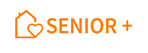 Projekt jest współfinansowany ze środków Województwa Kujawsko-Pomorskiego w ramach Programu Wieloletniego „SENIOR+” na lata 2015-2020       kod: 45262552-7 – Roboty murowe,kod: 45330000-9 – Roboty instalacyjne wodno-kanalizacyjne i sanitarne, kod: 45232410-9 – Roboty w zakresie kanalizacji ściekowej,kod: 45331100-7 – Instalowanie centralnego ogrzewania,kod: 45331220-4 – Instalowanie urządzeń klimatyzacyjnych,kod: 45310000-3 – Roboty instalacyjne elektryczne,       kod: 45262311-4 – Beton w konstrukcjach żelbetowych,kod: 45262310-7 – Zbrojenie konstrukcji żelbetowych, kod: 45320000-6 – Izolacje przeciwwilgociowe bitumiczne z papy i foli, kod: 45321000-3 – Izolacje z płyt styropianowych i styrodurowych,kod: 45421131-1 – Stolarka drzwiowa drewniana wewnętrzna, kod: 45421000-4 – Stolarka okienna z PCV, kod: 45421131-1 – Stolarka drzwiowa PCV,kod: 45421131-1 – Ślusarka,kod: 45410000-1 – Tynki zwykłe,kod: 45442100-8 – Malowanie,kod: 45443000-4 – Dociepleni ścian styropianem,kod: 45431100-8 – Posadzki z płytek ceramicznych i gresowychkod: 45262100-2 – Rusztowania.C    =                                     najniższa cena spośród nieodrzuconych ofert  x 60C    =                                                       cena badanej oferty x 60Deklarowany w ofercie okres odpowiedzialności z tytułu rękojmi za wady wyrażony w miesiącach  Punktacja (pkt)241362048 lub więcej 40